Jocelyn MamintaAnchor/Medical ReporterWTHN/WCTXJocelyn is a political science graduate of the University of Missouri in Columbia and has worked tirelessly for many nonprofits across Connecticut. She has been honored many times for her efforts to help others.She serves on the Board of Friends of Yale New Haven Children's Hospital, Member of Yale New Haven Children's Hospital Council; recently served as a board member of Arts Council of Greater New Haven and remains an advisor to the board; and is a member of the Junior League of Greater New Haven. Jocelyn also recently served as a board member of the March of Dimes Connecticut Chapter and remains active in its mission.Jocelyn is co-founder of Caroline's Room, a safe-haven for families coping with the challenges and uncertainties surrounding the birth of a premature baby. There are Caroline's Rooms in Connecticut, Florida, Indiana, Missouri, Ohio, Texas and Virginia. The first Caroline's Room is at Yale-New-Haven Children's Hospital and a second is located at Connecticut Children's Medical Center.She is also CEO of Frangi Pangi, a fine hosiery company for all women. 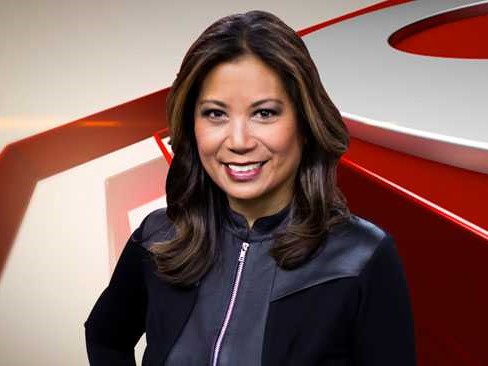 